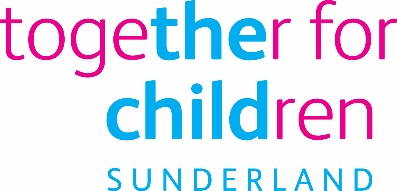 Job DescriptionJob Title:			Supporting Families and External Funding Co-Ordinator Salary Grade:			Grade 10SCP:				42-46Job Family:			Job Profile:			Directorate:			Early Help	Job Ref No:Work Environment:		AgileReports to:	Early Help Service Manager (Prevention and Innovation)Number of Reports:		Your normal place of work will be at the Stanfield Centre, but you may be required to work at any Company recognised workplace.This position requires an Enhanced Disclosure and Barring Service (DBS) Check.Purpose:To provide a high-quality data analysis to support and underpin the Supporting Families Team’s work in supporting families with most complex needs. This will involve leading on the identification, tracking and monitoring several different and complex family cohorts. You will be required to work closely with different teams, projects, and partners to collect information including the Early Help, Education and Children Social Care.To play a key part in sourcing new funding streams for Together for Children, working alongside experienced colleagues to ensure that we keep growing and developing.Key Responsibilities:Management for the planning, developing, improving and implementation of Supporting Families including data collection, data analysis, performance monitoring and reporting, benchmarking, and delivery of key national returns to improve outcomes for children, young people, and families as part of the wider Early Help Directorate. This will include an appropriate contribution to all Early Help targets and all Company targets in respect of the supporting family’s programme.To lead the collation, analysing and monitoring of data to provide robust intelligence and effective reporting processes and make recommendations which contribute to the improvements of service delivery. To establish and identify methods to track data regularly that assists and supports recommendations made to the Service Manager of Prevention and Innovation in informing and influencing commissioning and other strategies. To gather and maintain performance information to meet local and national requirements set out by Department for Communities and Local Government.To monitor, evaluate and report on the implementation of the payment by results project plan required to support Together for Children in relation to identification of Supporting Families cohort and submissions for payment by result (PbR) claims. Building close working relationships with the Families Information Service and Systems Team to identify the troubled families’ cohort and develop the tools needed to track and monitor the number of supporting families that Together for Children is working with. To establish and build contacts and close working relationships with key internal and external data contacts to update the existing Troubled Families cohort quarterly, through the systematic collection, collation monitoring and sharing of partner agency data. Work with Together for Children’s performance team and SCC ICT to determine the specification required to build and implement appropriate information systems required to support the Programme in relation to identification of Supporting Families Cohort and submissions for payment by result (PbR) claims. To draft and present reports to senior management bringing together the data intelligence that has been analysed to identify the key challenges, profiling of the data and outlining recommendations based on the information presented. Implement and update the matrix of need; understanding the different criteria requirements set by Central Government and areas of priority regarding vulnerability; identifying and highlighting the patterns and trends to senior managers. To report and track live families across the various cohorts and criteria determined by Central Government ensuring that appropriate performance measures are in place to provide monthly and quarterly progress reports to guarantee payments by results targets are met.Ensure that Senior Leadership Team are made aware of areas of concern regarding performance against the criteria where this may impact on funding.Work with audit to manage any Department of levelling up, Housing and Communities ‘spot checks’ on our claims.To lead on developments within Liquid logic to support Supporting Families claims.To participate in and contribute to regional and national networks in respect of Supporting Families They need to lead on data maturity alongside ICT.Responsible for identifying and securing external sources of funding to deliver a range of projects within Together for ChildrenLead on funding bids for prevention and early help, and co-ordinate work with the Transformation Team and the Council on other projects.Support, write and coordinate the development of external funding bids and commercial tenders Proactively identify external funding and commercial tender opportunities that support and align to the vision of Together for Children and analyse a variety of regional, national, and international funding sources and strategic policies to support funding bids Maintain an up-to-date knowledge of major funding regimes and emerging funding initiatives. Work with Finance to ensure best use of all funds brought in from partners and bidsManagement and supervision of staffDirectly manage the Supporting Families OfficerHave responsibility for the supervision, motivation, performance, and appraisal of staff drawn from different professional backgrounds, ensuring that roles and responsibilities are appropriately assigned within the multi-agency setting, and dealing with any capability and/or disciplinary issues where appropriate.Conduct case-file audits and other ‘work-sampling’, accurately judge the quality of the work being delivered, provide constructive feedback to staff, and support the development of excellent practice.Have responsibility for staff development and training, ensuring that the annual training plan is delivered.Deputise for the Service Manager in his/her absence.Training across the Partnership	Support the development of early help training modules for the SSCPBe part of the team delivering multi-agency training about prevention and early help and other aspects of support for children, young people, and familiesBe a source of advice to partners about Supporting Families agenda and support them to deliver effective prevention and early intervention work in line with those agreed responsibilitiesOtherAlongside the Service Manager, monitor and quality assure the impact of the supporting families claims Ensure that all appropriate Early Help, safeguarding, child protection and staff conduct, and safety policies are reviewed and disseminated regularly.In the absence of the Service Manager, ensure that any complaints received about the work of the Supporting Families and External funding team are investigated promptly and dealt with appropriatelyContribute to the annual revision of the Early Help Strategy, the Partnership’s agreed approach to the provision of early help and support to families to enable them to support themselves better.Support the Council and its partners during any relevant inspection, including Ofsted inspections, providing such performance data, documents, and analyses as are requested. Promote the work of the Prevention and Early Help Service among partners, celebrating success and encouraging improvements in service provision at all levels.Have oversight of staff health and safety and buildings management where appropriateAttend such staff meetings, briefings and training as required by the Director of Early Help as part of the wider Early Help offer.Statutory requirements:In line with the Together for Children’s Statutory Requirements, all employees should:Comply with the principles and requirements of the General Data Protection Regulation (GDPR) in relation to the management of Together for Children Sunderland’s records and information and respect the privacy of personal information held by Together for Children Sunderland.Comply with the principles and requirements of the Freedom in Information Act 2000Comply with the Together for Children Sunderland’s information security standards, and requirements for the management and handling of information. Undertake the duties of the post in accordance with the Company’s Equal Opportunities Policy, Health and Safety Policy and legislative requirements and all other Company policies.This position is a politically restricted post as identified by Together for Children and in accordance with The Local Government and Housing Act 1989 (LGHA).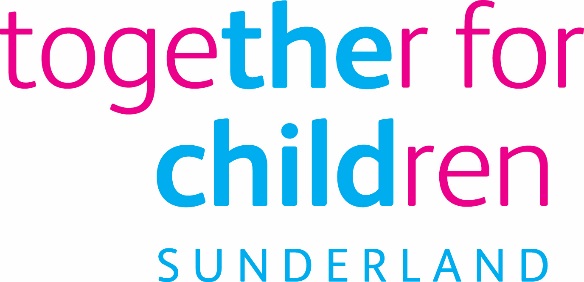 Person SpecificationJob Title:	Supporting Families and External Funding Co-ordinator Role Profile reference: 		      	Author:  Jane WheelerDate:      March 2022Essential Requirements Essential Requirements Qualifications:Degree in an appropriate discipline, or current significant experience in a similar role.Level 2 English (Grade C GCSE or equivalent)Level 2 mathematics (Grade C GCSE or equivalent)Must have access to transport and be able to work in the communityApplication Form / InterviewSignificant experience of:Knowledge of the National Supporting Families Programme and Supporting Families Financial Framework.Microsoft Office and IT Systems including Excel and use of SQL, GIS, databases. Developing data sharing mechanisms and protocols. Extensive experience of working as an information/data specialist/analyst.Management of people/teams – including supervision of staffWorking in a challenging and pressured environmentMulti-agency, inter-disciplinary workingManagement of budgetsApplication Form / InterviewKnowledge and understanding of:Knowledge of Microsoft SharePoint and Power BIExperience of handling sensitive and confidential data and undertaking sensitive tasks with knowledge of the Data Protection Act and other relevant legislation.Numerate and with the ability to analyse and interpret statistical information and produce complex results in an easy-to-use form for a variety of audiences.The problems faced by children, young people, and their families nationally, regionally, and locallyThe legal framework pertaining to safeguarding and child protectionHuman Resource (HR) processes and proceduresSEND Code of PracticeApplication Form / InterviewAbility to:Deputise at a higher levelWork within regulations and agreements pertaining to confidentiality, information-sharing, GDPR, safeguardingEngage in meaningful professional relationships with children, young people and their families and partners who work with familiesDrive service improvement (and demonstrate a proven track record of this service improvement)Assess, plan, review, and measure progress towards agreed outcomes for children, young people, and their familiesManage and supervise staff in a robust but fair way to secure improved outcomes for childrenCommunicate effectively with a range of audiences and in a variety of formats (verbal and written)Work independently, flexibly and on own initiativeMake decisions and problem-solveChallenge staff, and schools, academies, and other partners, when appropriate and in an appropriate wayRecognise and respond appropriately to riskRespond professionally to high levels of challenge Offer support and guidance to team members Train staff and partners in the delivery of partnership programmesPrioritise or reprioritise workload, meet stringent deadlines and targets and work to national standardsMaintain a sense of perspective in the face of significant challengeApplication Form / Interview